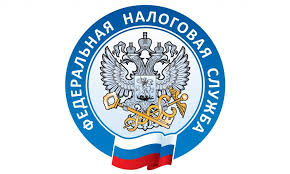                         НАЛОГОВАЯ СЛУЖБА                     ИНФОРМИРУЕТ                                        Не соглашайтесь на «серую» зарплату     Неофициальная выплата заработной платы влечет за собой нарушение законодательства и ущемление социальных прав работников.     Работник, получающий «серую» зарплату, с которой не уплачиваются налоги, должен осознавать негативные последствия, к которым это может привести. Выплата такой зарплаты производится исключительно по воле работодателя на страх и риск работника.     Никакими документами не закреплены: размер, порядок и срок выплаты зарплаты. Работодатель может прекратить выплаты в любой момент и работнику будет очень проблематично что-то получить в такой ситуации.      На указанные суммы не распространяются нормы законодательства, регулирующие трудовую деятельность работника и его социальное обеспечение: - оплата отпуска. Нет никаких гарантий, что работодатель оплатит отпуск работника в полном объеме, при этом сумма отпускных высчитывается исходя из размера официальной части зарплаты, которая может быть значительно меньше «серой»;- оплата листка нетрудоспособности. Аналогично оплате отпуска оплата листков нетрудоспособности (по временной нетрудоспособности, по беременности и родам, по уходу за ребенком) рассчитывается исходя из официального заработка;выходное пособие. При увольнении работника выходное пособие будет исчислено исходя из официальной части зарплаты;- будущая пенсия. Отчисления в ПФР также производятся на основании «белой» части зарплаты. Именно из этих отчислений складывается будущая пенсия работника.     Если вам выплачивают «серую» заработную плату, вы можете обратиться в Управление Федеральной налоговой службы по Приморскому краю по телефону «горячей линии» 8 (423) 241-13-51, который работает круглосуточно в режиме автоответчика.https://www.nalog.gov.ru/